Discharge TeamProviding practical support to aid your recovery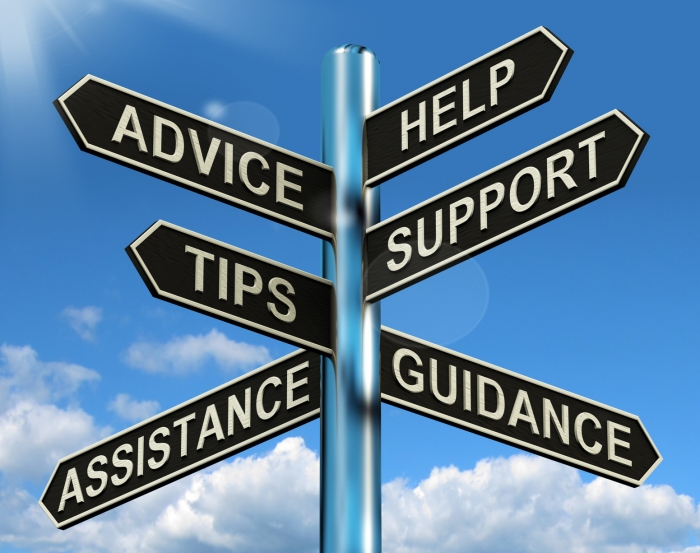 The Discharge Team can support with:We aim to promote all aspects of your wellbeing…Physical Health:We can help you attend the following appointments;Health screeningDiabetic clinics Chiropody appointmentsEmergency dental appointmentsOpticiansSpiritual Wellbeing:We can support you to attend religious servicesIf you have specific diary requirements we can support you to purchase appropriate foodEmotional Wellbeing:If you have been engaging in therapy in the community and it is appropriate for you to attend we can escort you to your session We will provide a listening ear and support you with your concernsSocial Wellbeing:We promote social inclusion and can support you to engage with your community. The values and skills which underpin our team:Putting people at the centre of their careBeing empathetic and compassionate Being non - judgementalAcknowledging diversityProviding  advice and information on other services The Patient HubThe Discharge Team facilitates the Patient Hub. This is designated area where we can support you to make telephone calls regarding benefits, debts, bills and practical issues.  We also use this space to make referrals to supported accommodation, apply for Housing Support Workers and complete assessments. Computer access is due to be installed in the near future. If you need access to a computer we can escort you to the local library. The entrance of the Patient Hub is located in the Glenbourne Coffee Shop. Discharge Team Working hoursOur team works Monday - Friday between 7:00am and 5:00pm.Please inform your ward if you need support from our team and they will make contact with us.Discharge TeamThe Glenbourne UnitMorlaix Drive Derriford PlymouthPL6 5AF01752 434603